                                        Abdur Rahman	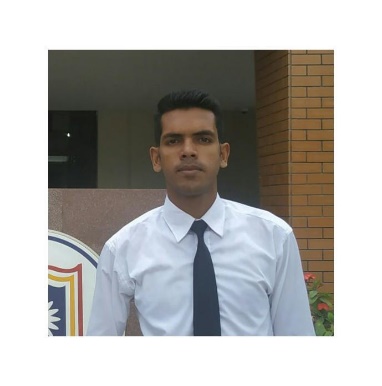                                                                       Freelance Translator's                                             Email: a.rahman.ru1@gmail.com                                                              Facebook: www.facebook.com/a.r.sompad                                                                       Mobile: +8801633051718ObjectivesA multi-skilled, reliable & talented translator with a proven ability to translate written documents from English to Bangla (Bengali) and vice versa. A quick learner who can absorb new ideas & can communicate clearly & effectively with people from all social & professional backgrounds. Flexible in the ability to adapt to challenges. Would like to work as a translator or interpreter for a successful and ambitious company that offers great opportunities for career development and progression.Work ExperienceTranslator at Pakur limited (a registered Bangladeshi language company) Since April 2018.Working as a Translator for English to Bengali language pair at TWB(Translation without Border) since July 2018.Online Volunteer (Translator) at UN Volunteers , Since January 2018.Working as a Translator for English to Bengali language pair at Local agency since January 2018Associate Member UNYSAB , Rajshahi Divison.Member at Rajshahi University Engineering Club,Rajshahi.Language Pairs & Translation CapacityEnglish – Bengali & Bengali – English Normal: 2000 words per day Burst mode: 3500 words per dayAreas of work & Interested to Work Specialized in: Building & Construction, Oil & Gas, Heavy Industry, Legal, Military, Education, Health, Business (contracts, annual reports, SHE etc), Immigration/Police, Arts & Culture, Automotive, etc.Computers(general)/IT/Systems/Networks/Telecom(munications)/eCommerce/Hardware/SoftwareManagement/Human Resources/Advertising/Public Relations • Business/Commerce (general)/Contracts/Finance (general)/Investment • Law/Taxation & Customs/Certificates, Diplomas, Licenses, CVs • Architecture/Construction • Medical (general)/Biology (-tech,chem,micro)/Pharmaceuticals/Cardiology/Psychology •Journalism/Media/Multimedia • Paper/Paper Manufacturing • Poetry & Literature/LinguisticsSkillExpert in CAT tools and other translation related software such as SDL Trados Studio, memoQ, Adobe Acrobat Pro, Adobe Photoshop, etc. Able to fluently speak English, Bengali. • Excellent English speaking and writing skills.  • Excellent communication and social skills. • Skilled in WordPress publishing platform for website posting/translation• Able to work with tight deadlines. • Highly skilled in Microsoft Word, Excel, PowerPoint and Outlook. Willing to travel and able to work under pressure. Academic Qualification & CertificateB.Sc. EngineeringDepartment Of Materials Science & Engineering .Result: YGPA 3.65 out of 4.University Of Rajshahi ,Rajshahi.Certificate course in English Language.Institute Of English and Other Language .University Of  Rajshahi,Rajshahi.PROFESSIONAL REFERENCESPakur Limited                                : Hamid, Project Manager, Pakur Ltd.                                           pm2@pakur.net Mobile: +8801742-985005Ariful Muntasir                   : arifulmuntasir1@gmail.com                                              Mobile:+8801701060430Translation Without Border  : Ambraluna, Community Management Intern,                                            ambraluna@translatorswithoutborders.orgContactsMd Abdur RahmanNationality: BangladeshiAddress: Room no 301,Nur Mahal,Binodpur,Rajshahi,Bangladesh.Email:a.rahman.ru1@gmail.comMobile:+8801633051718Skype:Rate & Payment I accept payments in Euro or US dollars or BD Taka by Bangladeshi Local Bank like as Agroni Bank ,Exim Bank. Translation rate per source word (basic): 0.03Euro. Minimum Charge: .01Euro. Hourly rate (proofreading): 10 Euro .  Minimum charge: 8 Euro . The rates are negotiable.